PLASSPRISER i Enger barnehage fra januar 2019.Maksprisen for 2019 er i Statsbudsjettet foreslått til 2 990 kroner fra 01.01.18, og 3.040 kroner fra 01.08.19. ( Dette er pris UTEN smøremåltid) Enger Barnehage velger å fortsatt legge seg under makspris, men det ble vedtatt i eierstyret i november 2018, at vi må justerer prisene.                                                            Økningen er ikke lik på alle plass-størrelser, men som dere ser er dette under maks pris av hva barnehagen kan kreve i foreldrebetaling.Prisendringen er fra 01.01.19.Smøremåltid, er inkl. melk, frukt og lunsj.Det er 30% søskenmoderasjon på plassprisen for barn 2.Det er 50% søskenmoderasjon på plassprisen for barn 3,4...Dagsatsen for ekstradag er på 300,- pr dag.Det kan søkes reduksjon eller fritak fra foreldrebetaling på særskilt grunnlag. ( Info og søknadsskjema på kommunens nettsider).Vedtatt i eierstyret 15.11.18.For Enger barnehage:_______________________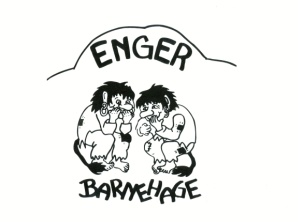                                             Tonje Kaugerud                                                                                                                                            Daglig leder.               Organisasjonsnummer 971478950                                                                                                              Telefon 32712590. E-post : post@engerbarnehage.no                                                        Nettside: engerbarnehage.no                                                                                                                                                                                                                                                                                                                                                                                   HUSK Å ENDRE FAST TREKK FRA JANUAR!DAGERPLASSPRIS U/ SMØREM.SMØREMÅLTIDPRIS PR.MND5 DAGER2.6303002.9304 DAGER2.4602402.7003 DAGER2.2001802.380